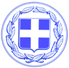 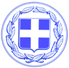                       Κως, 24 Απριλίου 2018ΔΕΛΤΙΟ ΤΥΠΟΥΘΕΜΑ : “Ο Δήμαρχος Κω κ. Γιώργος Κυρίτσης καλεί τους επικεφαλής των δημοτικών παρατάξεων για να τους ενημερώσει για την πορεία υλοποίησης των 5 μεγάλων έργων, ύψους 7,5 εκ. ευρώ, στην Κω.”Στα πλαίσια των τακτικών επαφών και συναντήσεων που έχει επιλέξει να κάνει η Νέα Δημοτική Αρχή με τις άλλες δημοτικές παρατάξεις, ο Δήμαρχος Κω κ. Γιώργος Κυρίτσης καλεί τους επικεφαλής των δημοτικών παρατάξεων στο Δημαρχείο την Πέμπτη 26 Απριλίου στις 10 το πρωί για να τους ενημερώσει για τα πέντε μεγάλα έργα στην Κω, συνολικού ύψους 7,5 εκ. ευρώ, που εντάχθηκαν στο Ειδικό Αναπτυξιακό Πρόγραμμα για το Νότιο Αιγαίο.Πρόκειται για τα εξής έργα:1ον-Κατασκευή κλειστού γυμναστηρίου στη Δημοτική Ενότητα Ηρακλειδών, προϋπολογισμού 3.000.000 ευρώ.2ον-Επέκταση συστήματος τηλελέγχου και τηλεχειρισμού και παρακολούθησης των ποιοτικών δεδομένων του δικτύου ύδρευσης στη Δημοτική Ενότητα Ηρακλειδών, προϋπολογισμού 1.499.000 ευρώ.3ον-Κατασκευή εξεδρών (σκάλες) σε Τιγκάκι και Μαρμάρι, προϋπολογισμού 1.000.000 ευρώ.4ον-Έργα προστασίας των ανατολικών ακτών της Κω από το φαινόμενο της διάβρωσης, προϋπολογισμού 1.000.000 ευρώ.5ον-Αντικατάσταση κεντρικού δικτύου μεταφοράς νερού από τη δεξαμενή στη θέση σφαγεία, προϋπολογισμού 950.000 ευρώ.Στη συνάντηση ο Δήμαρχος κ. Κυρίτσης, οι αρμόδιοι Αντιδήμαρχοι και τα στελέχη των τεχνικών υπηρεσιών θα ενημερώσουν τους επικεφαλής των δημοτικών παρατάξεων για το βαθμό ωρίμανσης αλλά και για τις δράσεις που βρίσκονται σε εξέλιξη για την υλοποίηση των συγκεκριμένων έργων.Παράλληλα ο Δήμαρχος θα ενημερώσει τους επικεφαλής των παρατάξεων για την πρωτοβουλία που πρόκειται να πάρει για να αποκαταστήσει την εικόνα της παραλιακής ζώνης στο λιμάνι.Η Κως προχωρά μπροστά με έργα. Προχωρά μπροστά με συνεννόηση, συνεργασία και ενότητα.Γραφείο Τύπου Δήμου Κω